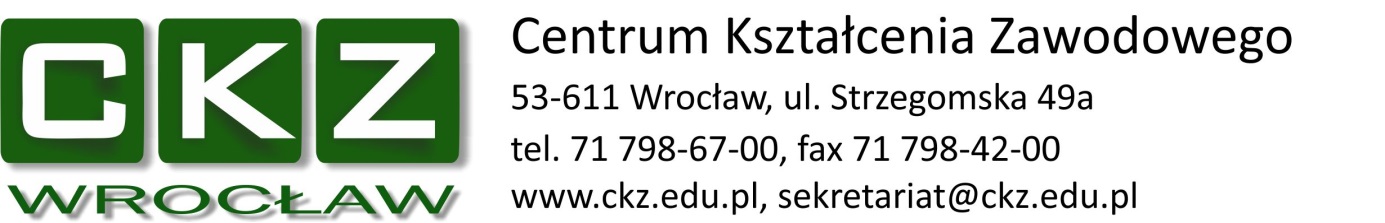 ZAŁĄCZNIK NR 6do Specyfikacji Istotnych Warunków Zamówienia(nr sprawy: 7/PN/J/2020)Zamawiający:Centrum Kształcenia Zawodowegoul. Strzegomska 49a53-611 WrocławWykonawca:………………………………………(pełna nazwa/firma, adres, w zależności od podmiotu: NIP/PESEL, KRS/CEiDG)reprezentowany przez:………………………………………(imię, nazwisko, stanowisko/podstawa do reprezentacji)Oświadczenie Wykonawcy składane na podstawie art. 25a ustawy z dnia 29 stycznia 2004 r.  Prawo zamówień publicznych (dalej jako ustawa Pzp), DOTYCZĄCE PRZESŁANEK WYKLUCZENIA Z POSTĘPOWANIANa potrzeby postępowania o udzielenie zamówienia publicznego pn.: Dostawa fabrycznie nowego sprzętu TIK i wyposażenia oraz pomocy dydaktycznych dla szkół podstawowych i ponadpodstawowych gminy Wrocław - w podziale na 4 zadania (nr sprawy: 7/PN/J/2020)prowadzonego przez Centrum Kształcenia Zawodowego z/s we przy ul. Strzegomskiej 49a, 53-611 Wrocław - w projekcie „Mali odkrywcy - upowszechnienie i zapewnienie wysokiej jakości edukacji przedszkolnej w Gminie Wrocław”, oświadczam, co następuje:OŚWIADCZENIA DOTYCZĄCE WYKONAWCY:Oświadczam, że nie podlegam wykluczeniu z postępowania na podstawie art. 24 ust 1 pkt 12-23 ustawy Pzp.Oświadczam, że nie podlegam wykluczeniu z postępowania na podstawie art. 24 ust. 5 pkt 1 ustawy Pzp.…………….…………….. (miejscowość), dnia ………….……. r.                                  		                                     ........................………………………………………(upoważniony przedstawiciel Wykonawcy (Wykonawca)Oświadczam, że zachodzą w stosunku do mnie podstawy wykluczenia z postępowania na podstawie art. …………. ustawy Pzp (podać mającą zastosowanie podstawę wykluczenia spośród wymienionych w art. 24 ust. 1 pkt 13-14, 16-20 ustawy Pzp lub art. 24 ust. 5 pkt 1 ustawy Pzp). Jednocześnie oświadczam, że w związku z ww. okolicznością, na podstawie:art. 24 ust. 8 ustawy Pzp podjąłem następujące środki naprawcze:………………………………………………………………………………………………………………………………………………….…………….…………….. (miejscowość), dnia ………….……. r. ................................................................................                                                                                                         (upoważniony przedstawiciel Wykonawcy (Wykonawca) art. 24 ust. 10 ustawy Pzp wskazuję (udowadniam), że mój udział w przygotowaniu postępowania o udzielenie zamówienia nie zakłóci konkurencji:……………………………………………………………………………………………………………………………………………………………….…………….. (miejscowość), dnia ………….……. r. .......................................................................................                                                                                            upoważniony przedstawiciel Wykonawcy (Wykonawca) OŚWIADCZENIE DOTYCZĄCE PODWYKONAWCY NIEBĘDĄCEGO PODMIOTEM, NA KTÓREGO ZASOBY POWOŁUJE SIĘ WYKONAWCA:Oświadczam, że następujący/e podmiot/y, będący/e podwykonawcą/ami:……………………………………………...............………………………..….……(podać pełną nazwę/firmę, adres, a także w zależności od podmiotu: NIP/PESEL, KRS/CEiDG), nie podlega/ą wykluczeniu z postępowania o udzielenie zamówienia.…………….…………….. (miejscowość), dnia ………….……. r. .......................................................................................                                                                                            upoważniony przedstawiciel Wykonawcy (Wykonawca) INFORMACJA DOTYCZĄCA WYKONAWCY:Oświadczam, że spełniam warunki udziału w postępowaniu określone przez Zamawiającego w  specyfikacji istotnych warunków zamówienia dla przedmiotowego postępowania. (wskazać dokument i właściwą jednostkę redakcyjną dokumentu, w której określono warunki udziału w postępowaniu).…………….…………….. (miejscowość), dnia ………….……. r.                                                                              .......................................................................................                                                                                            upoważniony przedstawiciel Wykonawcy (Wykonawca) OŚWIADCZENIE DOTYCZĄCE PODANYCH INFORMACJI:Oświadczam, że wszystkie informacje podane w powyższych oświadczeniach są aktualne 
i zgodne z prawdą oraz zostały przedstawione z pełną świadomością konsekwencji wprowadzenia zamawiającego w błąd przy przedstawianiu informacji.…………….…………….. (miejscowość), dnia ………….……. r. 					 	                                                                                                                                                                                              ................................................................                                                            (upoważniony przedstawiciel Wykonawcy (Wykonawca) 